St Albert’s P.E Progression Map 2020/21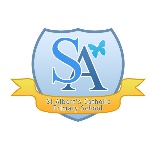 At St Albert’s we believe that sport plays an important part in a child’s life, as it contributes to the health and wellbeing of our children. Sporting excellence and participation, alongside opportunities, go hand in hand with academic standards. As well as completing two hours of P.E per week, every child is given the opportunity to attend an after school sports club in order to increase their levels of physical activity. Children also compete against other schools in competitions in order to increase their understanding and enjoyment of sport. 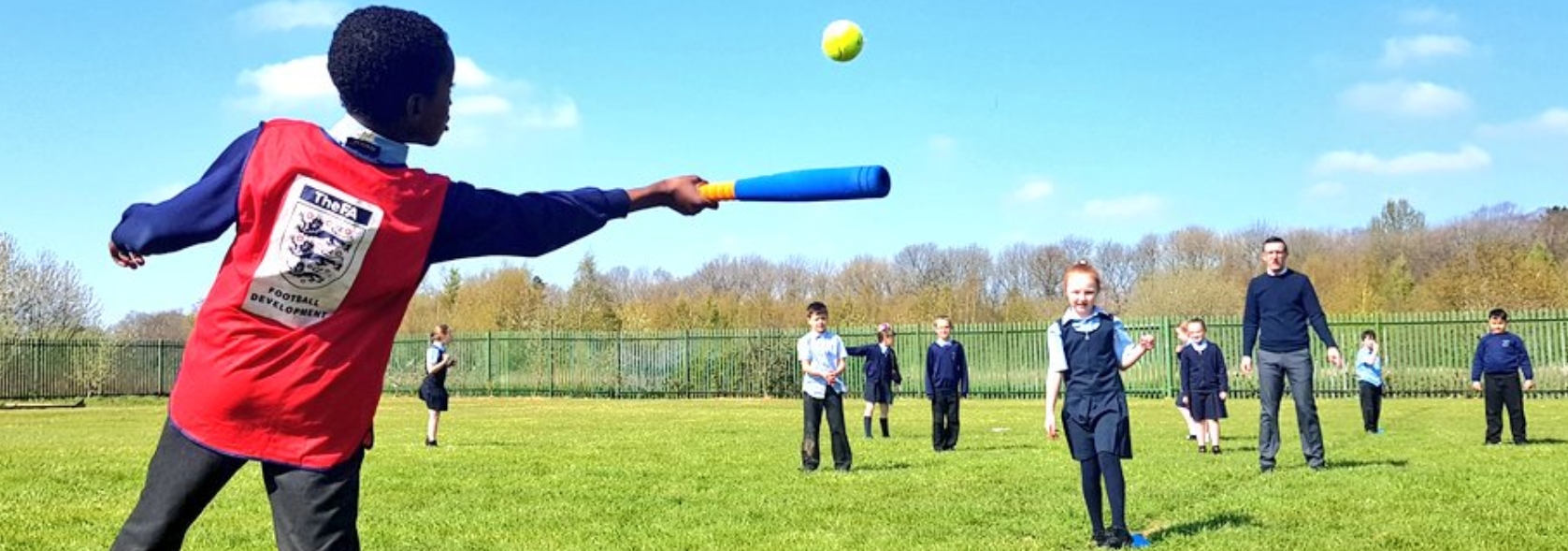 AthleticsDance GymnasticsInvasion GamesNet and Wall Games Striking and Fielding GamesKey Stage 1Key Stage 1Lower Key Stage 2Lower Key Stage 2Upper Key Stage 2Upper Key Stage 2Develop fundamental movement skills, becoming increasingly competent and confident, and access a broad range of activities to extend their agility, balance and coordination;Develop fundamental movement skills, becoming increasingly competent and confident, and access a broad range of activities to extend their agility, balance and coordination;Become increasingly competent and confident, and access a broad range of opportunities to extend their agility, Balance and coordinationBecome increasingly competent and confident, and access a broad range of opportunities to extend their agility, Balance and coordinationDevelop an understanding of how to improve in different physical activities and sports, and learn how to evaluate and recognise their own successDevelop an understanding of how to improve in different physical activities and sports, and learn how to evaluate and recognise their own successLearning Outcomes:Learning Outcomes:Learning Outcomes:Learning Outcomes:Learning Outcomes:Learning Outcomes:Year 1Year 2Year 3Year 4Year 5Year 6Be able to evaluate their performance using time;Know and understand quicker and slower ways of travelling;Develop fundamental movement skills. E.g. hopping, skipping…;Engage in competitive and cooperative physical activities in a range of increasingly challenging situations;Be able to attempt a variety of throwing techniques in order to improve accuracy;Know and understand how the position of the body affects throwing performance;Develop fundamental movement skills, becoming increasingly competent and confident, and access a broad range of activities to extend their agility, balance and coordination;Engage in competitive and cooperative physical Activities in a range of increasingly challenging situations;Be able to perform 1:2, 2:2, 2:1 and 1:1 jumpsKnow and understand how different jumping techniques affect distance travelled;Run at fast, medium and slow speeds, changing speed and direction; Be able to run, jump and throw using a variety of techniquesKnow and understand how altering the movement of any parts of the body during performance affects end resultsLearn to use skills in different ways and link them to make actionsDevelop an understanding of how to improve in different physical activitiesLink running and jumping activities with some fluency, control and consistency; Make up and repeat a short sequence of linked jumps; Take part in a relay activity, remembering when to run and what to do; Throw a variety of objects, changing their action for accuracy and distance; Recognize when their heart rate, temperature and breathing rate have changedUnderstand and demonstrate the difference between sprinting and running for sustained periods; Know and demonstrate a range of throwing techniques; Throw with some accuracy and power into a target area; Perform a range of jumps, showing consistent technique and sometimes using a short run-up; Play different roles in small groups; Relate different types of activity to different heart rates and body temperatures, and use some of these activities when warming up; Compare and contrast performances using appropriate languageChoose the best pace for a running event, so that they can sustain their running and improve on a personal target; Show control at take-off in jumping activities; Show accuracy and good technique when throwing for distance; Organise and manage an athletic event well; Understand how stamina and power help people to perform well in different athletic activities; Identify good athletic performance and explain why it is good, using agreed criteriaLearning Outcomes:Learning Outcomes:Learning Outcomes:Learning Outcomes:Learning Outcomes:Learning Outcomes:Year 1Year 2Year 3Year 4Year 5Year 6Perform basic body actions; Use different parts of the body singly and in combination; Show some sense of dynamic, expressive and rhythmic qualities in their own dance;Choose appropriate movements for different dance ideas;Remember and repeat short dance phrases and simple dances;Move with control;Vary the way they use space; Describe basic body actions and simple expressive and dynamic qualities of movementPerform body actions with control and coordination; Choose movements with different dynamic qualities to make a dance phrase that expresses an idea, mood or feeling; Link actions;Remember and repeat dance phrases;Perform short dances, showing an understanding of expressive qualities;Describe how dancing affects their body; Know why it is important to be active;Suggest ways they could improve their work;Be able to link and perform a series of Movements based on imaginary charactersImprovise freely, translating ideas from a stimulus into movement; Create dance phrases that communicate ideas; Share and create dance phrases with a partner and in a small group; Repeat, remember and perform these phrases in a dance; Use dynamic, rhythmic and expressive qualities clearly and with control; Understand the importance of warming up and cooling down; Recognise and talk about the movements used and the Expressive qualities of dance; Suggest improvements to their own and other people's dancesRespond imaginatively to a range of stimuli related to character and narrative; Use simple motifs and movement patterns to structure dance phrases on their own, with a partner and in a group; Refine, repeat and remember dance phrases and dances; Perform dances clearly and fluently; Show sensitivity to the dance idea and the accompaniment; Show a clear understanding of how to warm up and cool down safely; Describe, interpret and evaluate dance,Using appropriate languageCompose motifs and plan dances creatively and collaboratively in groups; Adapt and refine the way they use weight, space and rhythm in their dances to express themselves in the style of dance they use; Perform different styles of dance clearly and fluently; Organise their own warm-up and cool-down exercises; Show an understanding of safe exercising; Recognise and comment on dances, showing an understanding of style; Suggest ways to improve their own and other people's workWork creatively and imaginatively on their own, with a partner and in a group to compose motifs and structure simple dances; Perform to an accompaniment expressively and sensitively; Perform dances fluently and with control; Warm up and cool down independently; Understand how dance helps to keep them healthy; Use appropriate criteria to evaluate and refine their own and others' work; Talk about dance with understanding, using appropriate Language and terminologyLearning Outcomes:Learning Outcomes:Learning Outcomes:Learning Outcomes:Learning Outcomes:Learning Outcomes:Year 1Year 2Year 3Year 4Year 5Year 6Show basic control and coordination when travelling and when remaining still; Choose and link 'like' actions; Remember and repeat these actions accurately and consistently; Find and use space safely, with an awareness of others; Identify and copy the basic actions of gymnasts; Use words such as rolling, travelling, balancing, climbing; Make their body tense, relaxed, stretched and curled; Describe what they do in their movement phrasesPlan and repeat simple sequences of actions; show contrasts in shape; Perform a sequence that shows clear change of speed;Perform the basic gymnastic actions with coordination, control and variety; Recognise and describe how they feel after exercise; Describe what their bodies feel like during gymnastic activity; Describe what they and others have done; Say why they think gymnastic actions are being performed wellBe able to perform a sequence that flows;Use a greater number of their own ideas for movements in response to a task; Choose and plan sequences of contrasting actions; Adapt sequences to suit different types of apparatus and their partner's ability; Explain how strength and suppleness affect performance; Compare and contrast gymnastic sequences, commenting on Similarities and differences; With help, recognise how performances could be improved;Be able to perform a sequence in time with a partner;Know and understand to teach a sequence to a partner;Suggest warm-up activities; Perform actions, balances, body shapes and agilities with control; Plan, perform and repeat longer sequences that include changes of speed and level, clear shapes and quality of movement; Adapt their own movements to include a partner in a sequence; Understand that strength and suppleness can be improved; Recognise criteria that lead to improvement, e.g. changing a level; watch, describe and suggest possible improvements to others' performances;Suggest improvements to their own performanceBe able to perform a sequence following a pathway, in time with a partner;Know and understand how to sequence movements that move people together and apartlead a partner through short warm-up routines; Create, practise and refine longer, more complex sequences for a performance, including changes in level, direction and speed; Choose actions, body shapes and balances from a wider range of themes and ideas; Adapt their performance to the demands of a task, using their knowledge of composition; Use basic set criteria to make simple judgements about performances and Suggest ways they could be improvedBe able to link and perform multiple sequential elements e.g. up to 8understand the need for warming up and working on body strength, tone and flexibility; Lead small groups in warm-up activities; Make up longer, more complex sequences, including changes of direction, level and speed; Develop their own solutions to a task by choosing and applying a range of compositional principles; Combine and perform gymnastic actions, shapes and balances; Show clarity, fluency, accuracy and consistency in their movements; Say, in simple terms, why activity is good for their health, fitness and wellbeing; Show an awareness of factors influencing the quality of a performance and suggest aspects that need improvingBe able to link at 3 different levels;Know and understand how to perform at different levels;Be able to link and perform multiple sequential elements e.g. up to 10Be able to adapt an individual sequence to become a group sequence;Understand the importance of warming up and cooling down.Year 1Year 2Year 3Year 4Year 5Year 6Throw and catch with control to keep possession and score 'goals'; Pass and dribble with control without opponent;Be able to bounce the ball in the direction of a target;Know and use rules fairly to keep games going; Say when a player has moved to help others; Apply this knowledge to their own playSuggest warm-up activities; Play games with some fluency and accuracy, using a range of throwing and catching techniques; Pass and dribble with control under pressure;Find ways of attacking successfully when using other skills; Use a variety of simple tactics for attacking well, keeping possession of the ball as a team, and getting into positions to score; Know the rules of the games; Understand that they need to defend as well as attack; Understand how strength, stamina and speed can be improved by playing invasion games; Watch and describe others' performances, as well as their own, and suggest practices that will help them and others to play betterBe able to move to the correct position in order to attempt to score;Lead a partner through short warm-up routines; Pass, dribble and shoot with control in games; Identify and use tactics to help their team keep the ball and take it towards the opposition's goal;Identify tactics that present opportunities to score goals Mark opponents and help each other in defence; Pick out things that could be improved in Performances and suggest ideas and practices to make them betterTo develop their own game and to be able to agree and teach the rules of it;Know how to make games safe;Be able to attempt to interceptBe able to participate in small sided game e.g. 5 a-side Understand the need for warming up and working on body strength, tone and flexibility; Lead small groups in warm-up activities; Use different techniques for passing, controlling, dribbling and shooting the ball in games; Apply basic principles of team play to keep possession of the ball; use marking, tackling and/or interception to improve their defence; Play effectively as part of a team; Know what position they are playing in and how to contribute when attacking and defending; Recognise their own and others' strengths and weaknesses in games; Suggest ideas that will improve performanceBe able to describe an attacking position and a defending position within a game situation;Know and understand positions that help attacking and defending positions within a game;Understand the importance of warming up and cooling down; Year 1Year 2Year 3Year 4Year 5Year 6Able to send an object with increased confidence using hand or bat;Moves towards a moving ball to return with hand or bat;Scores points against opposition over a line/net;Selects and applies skills to win points;Chases, stops and controls balls and other objects such as beanbags and hoops;Identifies space to send a ball;Be able to send an object in isolation;Moves towards a moving ball to return it with hand or bat;Be able to demonstrate basic sending skills in isolation;Demonstrates basic sending skills in isolation and small games;Tracks the path of ball over a line/net and move towards it;Hits a ball using both hand and racquet with some consistency;Returns a ball coming towards them using hand or racquet;Plays in a modified game send and returning the ball over a line/barrier;Decides on and play with dominant hand;Be able to send a ball in small games with increased confidence;Tracks the path of a ball over a line/net and moves towards it;Be able to demonstrate sending skills in isolation and basic games;Attempts to serve to begin a game. E.g. underarm;Plays a continuous game using: throwing and catching or some simple hitting;Keeps count/score of a game;Can play within boundaries;Uses a small range of basic racquet skills;Moves towards a ball to return over a line/net;Plays over a net;Suggest warm-up activities; Explores shots on both sides of the body and attempt with confidence; introduction of forehand and backhandUses a small range of racquet/hand skills;Works with a partner / small groups to return a served ball;Plays competitively with others and against others in modified games;Uses basic defensive tactics to defend the court i.e. moving to different positions on the court;Chooses ways to send the ball to make it difficult for opponent to return;Suggests and lead warm ups that prepare the body appropriately for net/wall activities;Enjoy communicating, collaborating and competing with each other;Lead a partner through short warm-up routines; Plays a range of basic shots on both sides of the body, move feet to hit ball;Plays modified games sending and returning a ball;Plays with others with some flow to the game, keeping track of their own scores;Recognises where they should stand on the court when playing on their own and with others;Applies some control when returning the ball including foot placement, shot selection and aim;Be able to describe their scoring system;Understand the need for warming up and working on body strength, tone and flexibility; Lead small groups in warm-up activities; Uses forehand, backhand and overhead shots with more confidence in games;Makes appropriate choices in games about the best shot to use;Starts games with the appropriate serve;Begins to use full scoring systems;Develops doubles play (team play for volleyball);Applies tactics in games effectively;Understand the importance of warming up and cooling down; Year 1Year 2Year 3Year 4Year 5Year 6Use a range of skills, e.g. throwing, striking, intercepting and stopping a ball, with some control and accuracy;Continue to develop fundamental movement skills and become increasingly competent and confident;To understand the need for tactics;To be able to pass and catch within pairs;Know and understand rules of the game;Set up small games;Explain what they need to do to get ready to play games;Suggest what needs practising;Know and understand how hitting the ball further increases the chances of running further distances;Suggest warm-up activities;Use a range of skills, e.g. throwing, striking, intercepting and stopping a ball, with good control and accuracy;Choose and vary skills and tactics to suit the situation in a game;Carry out tactics successfully;To be able to pass and catch within a small team;Know rules and use them fairly to keep games going;Carry out warm ups with care and an awareness of what is happening to their bodies;Describe what they and others do that is successful;Be able to bat and run to distance bases;Lead a partner through short warm-up routines;Strike a bowled ball with some accuracy; use a range of fielding skills, e.g. catching, throwing, bowling, intercepting, with growing control and consistency;Work collaboratively in pairs, group activities and small-sided games;Use and apply the basic rules consistently and fairly;Recognise the activities and exercises that need including in a warm up;Identify their own strengths and suggest practices to help them improve;Know and understand how to score points;Start to develop an understanding of how to improve, and learn to evaluate and recognise their own success;Be able to score points by hitting a ball and running safely to the target;Know that it is advantageous to attempt to strike a batter ‘out’;Understand the need for warming up and working on body strength, tone and flexibility;Lead small groups in warm-up activities;Strike a bowled ball with precision ball; use a range of fielding skills, e.g. catching, throwing, bowling, intercepting, with growing control and consistency;Continue to work collaboratively in pairs, group activities and small-sided games;Continue to use and apply the basic rules consistently and fairly;Understand and implement a range of tactics in games with success;Deliver a specific warm up to a small group of peers;Identify their own and others strengths and suggest practices to help them improve;Understand the importance of warming up and cooling down;